北京工商大学2022年7、8月教职工理论学习参考各基层党委（党总支、直属党支部）：现发布7、8月全校教职工理论学习参考，请参照执行。一、重要讲话等1.中共中央办公厅转发《中央宣传部、中央组织部关于认真组织学习〈习近平谈治国理政〉第四卷的通知》https://tv.cctv.com/2022/07/11/VIDEnFAfI6hrp7z5rs5dV6bB220711.shtml?spm=C31267.PXDaChrrDGdt.EbD5Beq0unIQ.113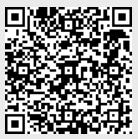 2.习近平在省部级主要领导干部“学习习近平总书记重要讲话精神，迎接党的二十大”专题研讨班上发表重要讲话强调 高举中国特色社会主义伟大旗帜 奋力谱写全面建设社会主义现代化国家崭新篇章http://www.news.cn/politics/leaders/2022-07/27/c_1128869102.htm（含视频）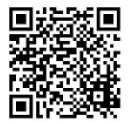 3.庆祝香港回归祖国25周年大会暨香港特别行政区第六届政府就职典礼隆重举行 习近平出席并发表重要讲话http://www.news.cn/politics/leaders/2022-07/01/c_1128797423.htm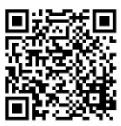 https://tv.cctv.com/2022/07/01/VIDE8z27gCAgRiDDZN675msl220701.shtml?spm=C31267.PXDaChrrDGdt.EbD5Beq0unIQ.5（含视频）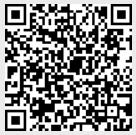 4.习近平在中央统战工作会议上强调 促进海内外中华儿女团结奋斗 为中华民族伟大复兴汇聚伟力https://tv.cctv.com/2022/07/30/VIDEy0JUSKi9DwNHbpgpIxmL220730.shtml?spm=C31267.PXDaChrrDGdt.EbD5Beq0unIQ.369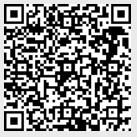 5.在习近平新时代中国特色社会主义思想指引下奋力谱写全面建设社会主义现代化国家的北京篇章——在中国共产党北京市第十三次代表大会上的报告https://zt.bjcc.gov.cn/rdztarticle/600210976.html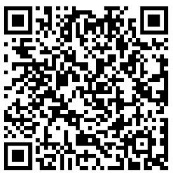 6.坚定不移以首善标准推进全面从严治党 为习近平新时代中国特色社会主义思想在京华大地形成生动实践提供坚强保障——中国共产党北京市纪律检查委员会向中国共产党北京市第十三次代表大会的工作报告http://www.bjsupervision.gov.cn/syjdt/202207/t20220719_78587.html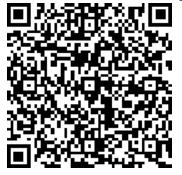 7.习近平在新疆考察时强调 完整准确贯彻新时代党的治疆方略 建设团结和谐繁荣富裕文明进步安居乐业生态良好的美好新疆https://tv.cctv.com/2022/07/15/VIDEaNVsGDcBXSsbEkkeKHOp220715.shtml?spm=C31267.PXDaChrrDGdt.EbD5Beq0unIQ.175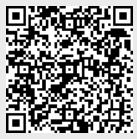 8.中共中央政治局召开会议 分析研究当前经济形势和经济工作 审议《关于十九届中央第九轮巡视情况的综合报告》 中共中央总书记习近平主持会议https://tv.cctv.com/2022/07/28/VIDERQ9oUrUo61Wv7A5FNOni220728.shtml?spm=C31267.PXDaChrrDGdt.EbD5Beq0unIQ.295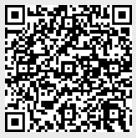 9.教育部印发通知部署统筹做好2022年秋季学期开学和疫情防控工作http://www.moe.gov.cn/jyb_xwfb/gzdt_gzdt/s5987/202208/t20220818_653746.html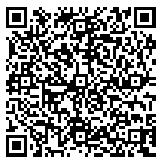 10.教育部等十部门关于印发《全面推进“大思政课”建设的工作方案》的通知http://www.moe.gov.cn/srcsite/A13/moe_772/202208/t20220818_653672.html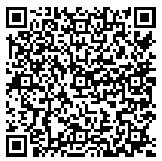   二、理论文章1.《求是》2022年第13期：习近平：更好把握和运用党的百年奋斗历史经验http://www.qstheory.cn/dukan/qs/2022-06/30/c_1128786667.htm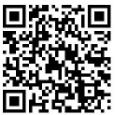 2.《求是》2022年第14期：习近平：把中国文明历史研究引向深入 增强历史自觉坚定文化自信http://www.qstheory.cn/dukan/qs/2022-07/15/c_1128830256.htm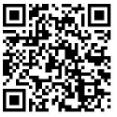 3.《求是》第16期：全党必须完整、准确、全面贯彻新发展理念http://www.qstheory.cn/dukan/qs/2022-08/15/c_1128913644.htm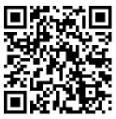 三、音视频资料1.【学习党的十九届六中全会精神】总结经验 再创辉煌——学习党的十九届六中全会精神http://www.71.cn/2022/0421/1165534.shtml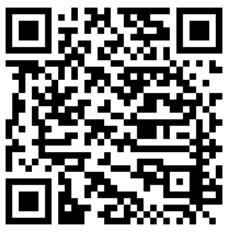 2.党课：贯彻北京市第十三次党代会精神 推动首都高质量发展http://www.71.cn/2022/0722/1174151.shtml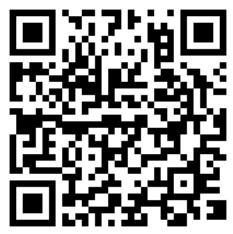 